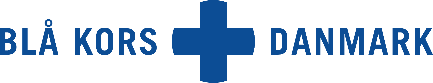 Kvalitetsstandard for frivillig økonomisk rådgivning i Blå KorsKompetencer i organisationen afhængig af Type rådgivningKvalitetsstandard for kompetencerKvalitetsstandard for kompetencerKvalitetsparameterKort beskrivelse af organisationens håndtering af kvalitetsparameteret – Der henvises til bilag efter behov  Rekruttering af frivilligeNye frivillige rekrutteres primært internt via de frivilliges netværk.Der rekrutteres kun frivillige med uddannelse eller kompetencer indenfor:ØkonomiRegnskabJuraSocialfagligtDer er altid en forudgående samtale med nye rådgivere. Som ny er man altid på team med en erfaren rådgiver, der kan rådgive på alle niveauer Kompetencer i organisationenStrukturDer arbejdes i ud kørende teams, hvor der er sidemands oplæring af alle nye.Hvert team refererer til den lokale koordinator, både i forhold til faglig sparring, og hvis der er komplicerede sager.Nye rådgivere har en samtale med den lokale koordinator. Her gennemgår man retningslinjer, faglig tilgang, og hvordan et forventeligt rådgivningsforløb ser ud.Nye rådgivere oplæres altid i teams af erfarne rådgivere, og vi har en database med videns opsamling. Her kan man læse vejledninger i diverse problematikker.Løbende kvalitetssikring
For at sikre den løbende kvalitetssikring foretager vi evalueringer af forløbene.Endvidere har vi en samarbejdsaftale med nogle af de afdelinger i kommunen, som har den løbende kontakt til borgerne. Her mødes vi årligt og drøfter samarbejdet.Dette bidrager til løbende evaluering og udvikling.Type 1 og 2: Enkeltstående vejledningType 1: Undervisningskompetencer til afholdelse af workshopsType 2: Sociale kompetencer til at indgå i et respektfuld afklarende forventningsafstemmende forløb.Faglige kompetencer, så man i fællesskab med borgeren, kan skabe overblik over økonomienKompetencer til rådgivning i ansvarlig økonomi og udarbejdelse af budget.Type 3: Økonomi- og gældsrådgivningSociale kompetencer til at indgå i et respektfuld afklarende forventnings afstemmende forløb.Faglige kompetencer, så man i fællesskab med borgeren, kan skabe overblik over økonomien.Kompetencer til rådgivning i ansvarlig økonomi og udarbejdelse af budget.Overblik mod at kunne rådgive i gæld og øge borgernes kendskab til de økonomiske systemer i DanmarkKompetence til at vurdere borgerens betalingsevneKan udarbejde afdragsplan.Indgå aftaler med kreditorer.Kan hjælpe med etablering af budgetkonto, tilslutning til betalingsservice m.v.Type 4: GældsrådgivningAlle kompetencekrav i type 3 er også gældende i type 4 + følgende kompetencerVejledning i type 4 fordrer en relevant finansiel eller juridisk kompetencegivende uddannelse og eller erfaring med at skabe overblik over borgerens økonomi, gæld, krav og forældelsesfrister.Erfaring og kompetencer til at vejlede i komplicerede gældsproblematikker, gældssanering og fogedretssager.Tværgående videns kravVores rådgivere har relevant faglig baggrund uddannelses eller erfaringsmæssigt. Derudover har de sociale kompetencer, og viden om målgruppen der gør at de kan begå sig, som frivillig indenfor vores værdigrundlag. Nye rådgivere kører med erfarne rådgivere og får et grundigt introduktionsforløb, sammen med en erfaren rådgiver.Kvalitetsstandard for etikKvalitetsstandard for etikKvalitetsparameterKort beskrivelse af organisationens håndtering af kvalitetsparameteret – Der henvises til bilag efter behov  Fuldmagt og samtykkeerklæringerI Type 2, 3 og 4 arbejdes der med fuldmagter, når rådgiveren har brug for at kunne fremsende dokumenter m.v. til kreditorer, bank etc. Via vores digitale registrering foreligger der som standard en samtykkeerklæring, som borgeren indvilliger i som en del af ansøgningen.I de tilfælde det er nødvendigt, får vi fuldmagt med vitterlighedsvidneunderskrifter. 
UnderretningspligtSom frivillig bliver man via vores frivilligregistrering orienteret om pligten til underretning. Desuden er emnet oppe i samtalen med nye rådgivere. Håndtering af følsomme personoplysningerØkonomisk Rådgivning er underlagt  Blå Kors Danmarks håndtering af personfølsomme data og bruger egne sikre systemer for at sikre vores borgeres data.
Erklæring fra frivilligeNår man starter som ny frivillig, registrer man sig via vores hjemmeside som frivillige. Herefter inviteres man til et startmøde, hvor man introduceres for forpligtelser i rådgivningsarbejdet. 
PT. har vi en frivillighåndbog, som er en guide til vores frivillige. BørneattestBørneattester indhentes hvor der er rådgivninger i tilknytning til arbejde, hvor der er børn og familier involveret, eksempelvis i Barnets Blå Hus. StraffeattestAlle frivillige medbringer en straffeattest i forbindelse med den indledende frivilligaftale.Vi vurderer i den enkelte sag, hvorvidt anmærkninger betyder noget for den enkeltes troværdighed og evne som rådgiver.Den professionelle ansvarsforsikring
Vores frivillige er indskrevet som frivillige i ”Blå Kors Danmark” og er omfattet af deres forsikringer.Der er tegnet en udvidet forsikring for økonomiske rådgivere.Varetagelse af interesserNye frivillige orienteres om, hvordan vi i praksis arbejder med udgangspunkt i borgerens interesse, dog indenfor gældende lovgivning. Der er en særlig opmærksom på at møde borgerne i øjenhøjde, i et ligeværdigt forum, og der er en skærpet opmærksomhed på ikke at bruge fagudtryk.Tavshedspligt
Nye frivillige bliver i indmeldelsen bekendt med, at de har tavshedspligt. Frivillige har altid en start samtale med teamlederne, hvor de gennemgår ”frivillighåndbogen” se på vores hjemmeside. Her kommer man bl.a. omkring emnet tavshedspligt, og hvad det betyder.Borgeren bliver gjort opmærksom på den frivilliges tavshedspligt, når de starter rådgivningsforløbet. Mødet begynder altid med gennemgang af og underskrift på ”Aftale om økonomisk rådgivning” og ”Fuldmagt” I dokumentet ”Aftale om økonomisk rådgivning” orienteres borgeren om, at rådgiveren har tavshedspligt.
Habilitet i rådgivningenVores rådgivere informeres om, at der kan være tilfælde, hvor det er vigtigt, at rådgiveren afstår fra at indgå i et rådgivningsforløb, hvis der er risiko for inhabilitet.I sådanne tilfælde tilbydes borgeren et nyt team.Vores rådgivere er altid ude i teams, hvilket er med til at sikre kvaliteten også i forhold til inhabilitet, desuden er der ofte en kommunal medarbejder med borgeren som bisidder.Lovbrud: bedrageri og andre svigHar vi mistanke om lovbrud, er det projektlederens ansvar at afklare sagen på en ansvarlig måde, evt. i samarbejde med teamleder.Kontakt med tredjeparterDer vil alene blive tale om kontakt til tredjeparter efter aftale med borgeren og med borgerens accept. Ofte vil kontakten ske på mødet, hvor borgeren er til stede.Kvalitetsstandard for dokumentationsredskaberKvalitetsstandard for dokumentationsredskaberKvalitetsparameterKort beskrivelse af organisationens håndtering af kvalitetsparameteret – Der henvises til bilag efter behov  Aktivitetsindikatorer
Alle ansøgere registreres via et sikkert digitalt system, hvor vi kan finde tilbage til ansøgningerne.Desuden registrerer teamlederen, hvor mange borgere vi hjælper årligt.Vi har pt. kun forløb, hvor teams mødes med borgere.Vi registrerer både antal forløb og antal rådgivninger. Det skønnes, at der bruges mindst 15 mandetimer pr. forløb. Stamoplysninger Stamoplysninger opsamles via et ansøgnings- og journaliseringssystem, hvor projektleder, koordinatorer og rådgivere har adgang til de sager, de vedrører deres borgere.Vi registrerer oplysninger om følgende:Civil standAlderForsørgelsesgrundlagAntal børn u/18 årBoligsituationÅrsag til henvendelseÅrsag til økonomiske problemerStart og slutdatoOpfølgning og evalueringVed afslutning af forløbet beder vi borgeren udfylde et digitalt evalueringsskema. Her laves statistik over tilfredshed.Vi bruger spørgsmål tilpasset spørgsmål i statusredskabet.Desuden laver projektleder statistik over antal afsluttede forløb, samt statistik ud fra de indsamlede stamoplysninger.   